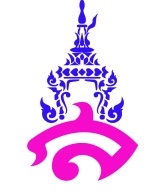 หน่วยการเรียนรู้ที่ ๑
  วิวิธภาษาและวรรณคดีวิจักษ์
วิชาภาษาไทยพื้นฐาน ๓  (ท ๒๓๑๐๑)  ชั้นมัธยมศึกษาปีที่ ๓   เวลาเรียน  ๖๐  คาบ๑.  มาตรฐานการเรียนรู้/ตัวชี้วัด	มาตรฐานการเรียนรู้  : 	ท  ๑.๑ 		ม.๓/๑  ม.๓/๒  ม.๓/๓  ม.๓/๔  ม.๓/๕ ม.๓/๖ ม.๓/๗   ม.๓/๘ ม.๓/๑๐   	ท  ๒.๑    	ม.๓/๒  ม.๓/๙ ม.๓/๑๐   	ท  ๔.๑  		ม.๓/๓  ม.๓/๔  ม.๓/๕ ม.๓/๖ 	ท  ๕.๑ 		ม.๓/๑  ม.๓/๒  ( ๑๙  ตัวชี้วัด )สาระที่  ๑  การอ่านท ๑.๑	ใช้กระบวนการอ่านสร้างความรู้และความคิด  เพื่อนำไปใช้ตัดสินใจ  แก้ปัญหาในการดำเนินชีวิตและมีนิสัยรักการอ่าน	ตัวชี้วัด	  ม ๓/๑  	อ่านออกเสียงบทร้อยแก้วและบทร้อยกรองได้ถูกต้องและเหมาะสมกับ				  	เรื่องที่อ่าน			  ม ๓/๒  	ระบุความแตกต่างของคำที่มีความหมายโดยตรงและความหมายโดยนัย			  ม ๓/๓  	ระบุใจความสำคัญและรายละเอียดของข้อมูลที่สนับสนุนจากเรื่องที่อ่าน		  ม ๓/๔  	อ่านเรื่องต่างๆและเขียนกรอบแนวคิด ผังความคิด บันทึก ย่อความ และ				รายงาน		  ม ๓/๕  	วิเคราะห์ วิจารณ์ และประเมินเรื่องที่อ่านโดยใช้กลวิธีการเปรียบเทียบ 				เพื่อให้ผู้อ่านเข้าใจได้ดีขึ้น		  ม ๓/๖  	ประเมินความถูกต้องของข้อมูลที่ใช้สนับสนุนในเรื่องที่อ่าน		  ม ๓/๗ 	วิจารณ์ความสมเหตุสมผล การลำดับความ และความเป็นไปได้ของเรื่อง		  ม ๓/๘     	วิเคราะห์เพื่อแสดงความคิดเห็นโต้แย้งเกี่ยวกับเรื่องอ่าน	                ม ๓/๑๐  	มีมารยาทในการอ่านสาระที่  ๒  การเขียนท ๒.๑    ใช้กระบวนการเขียนเขียนสื่อสาร เขียนเรียงความ ย่อความ และเขียนเรื่องราวในรูปแบบต่างๆ เขียนรายงานข้อมูลสารสนเทศและรายงานการศึกษาค้นคว้าอย่างมีประสิทธิภาพ		ตัวชี้วัด    ม ๓/๑		คัดลายมือตัวบรรจงครึ่งบรรทัด			  ม.๓/๒   	เขียนข้อความโดยใช้ถ้อยคำได้ถูกต้องตามลำดับของภาษา			  ม ๓/๓  	เขียนชีวประวัติหรืออัตชีวประวัติ โดยเล่าเหตุการณ์ ข้อคิดเห็น และ					ทัศนคติในเรื่องต่างๆ			  ม ๓/๔ 	เขียนย่อความ			  ม.๓/๕   	เขียนจดหมายกิจธุระ			  ม ๓/๖ 		เขียนอธิบาย ชี้แจง  แสดงความคิดเห็น และโต้แย้งอย่างมีเหตุผล			  ม ๓/๘		กรอกแบบสมัครงานพร้อมเขียนบรรยายเกี่ยวกับความรู้และทักษะของ				ตนเองที่เหมาะสมกับงาน			  ม ๓/๙		เขียนรายงานการศึกษาค้นคว้าและโครงงาน	ม.๓/๑o  	มีมารยาทในการเขียนสาระที่  ๓  การฟัง  การดูและการพูดท ๓.๑	สามารถเลือกฟังและดูอย่างมีวิจารณญาณ  และพูดแสดงความรู้  ความคิด  และความรู้สึกในโอกาสต่างๆอย่างมีวิจารณญาณและสร้างสรรค์	ตัวชี้วัด	ม ๓/๑		แสดงความคิดเห็นและประเมินเรื่องจากการฟังและการดู		ม ๓/๒		วิเคราะห์และวิจารณ์เรื่องที่ฟังและดูเพื่อนำข้อคิดมาประยุกต์ใช้ในการ			ดำเนินชีวิต		ม.๓/๓  	พูดรายงานเรื่องหรือประเด็นที่ศึกษาค้นคว้าจากการฟัง การดู และการ			สนทนา		ม ๓/๔ 	พูดในโอกาสต่างๆได้ตรงตามวัตถุประสงค์		ม ๓/๕		พูดโน้มน้าวโดยนำเสนอหลักฐานตามลำดับเนื้อหาอย่างมีเหตุผล และ			น่าเชื่อถือ 			  ม.๓/๖   	มีมารยาทในการฟัง การดู และการพูดสาระที่  ๔  หลักการใช้ภาษาไทยท ๔.๑    เข้าใจธรรมชาติของภาษาและหลักภาษาไทย  การเปลี่ยนแปลงของภาษาและพลังของภาษา ภูมิปัญญาทางภาษาและรักษาภาษาไทยไว้เป็นสมบัติของชาติ		ตัวชี้วัด    ม.๓/๑ 	 	จำแนกและใช้คำภาษาต่างประเทศที่ใช้ในภาษาไทย			  ม ๓/๒  	วิเคราะห์โครงสร้างประโยคซับซ้อน			  ม ๓/๓		วิเคราะห์ระดับภาษา			  ม.๓/๔  	ใช้คำทับศัพท์และศัพท์บัญญัติ			  ม ๓/๕  	อธิบายความหมายคำศัพท์ทางวิชาการและวิชาชีพ			  ม.๓/๖  	แต่งบทร้อยกรองสาระที่  ๕  วรรณคดีและวรรณกรรมท ๕.๑  เข้าใจและแสดงความคิดเห็น วิจารณ์วรรณคดีและวรรณกรรมไทยอย่างเห็นคุณค่าและนำมาประยุกต์ใช้ในชีวิตจริง	ตัวชี้วัด	  ม ๓/๑ 		สรุปเนื้อหาวรรณคดี  วรรณกรรมและวรรณกรรมท้องถิ่นในระดับที่				ยากยิ่งขึ้น		  ม.๓/๒  	วิเคราะห์วิถีไทยและคุณค่าจากวรรณคดีและวรรณกรรมที่อ่าน สรุป					ความรู้ และข้อคิดจากการอ่าน เพื่อจะยุกต์ใช้ในชีวิตจริง		  ม ๓/๓  	สรุปความรู้และข้อคิดจากการอ่านเพื่อนำไปประยุกต์ใช้ในชีวิตจริง		  ม.๓/๔  	ท่องจำและบอกคุณค่าบทอาขยานที่กำหนดและและบทร้อยกรองที่มี่					คุณค่าตามความสนใจและนำไปใช้อ้างอิง๒.  สาระการเรียนรู้แกนกลาง	-  การใช้หลักภาษาไทยที่ถูกต้องตามหลักไวยากรณ์	-  การพูดและการฟังเพื่อการสื่อสารที่มีประสิทธิภาพ 	-  การเขียนเพื่อให้นำไปใช้ได้จริงในชีวิตประจำวัน	-  การอ่านจับประเด็นสำคัญ๓.  สาระสำคัญ        ๓.๑  ความคิดรวบยอด/หลักการ	-  หลักการพูดเพื่อการสื่อสาร	-  หลักการเขียนตามจุดมุ่งหมาย	-  หลักการอ่านจับใจความ	-  หลักการฟังอย่างมีประสิทธิภาพ        ๓.๒  ทักษะ/กระบวนการ	-  พูดเพื่อการสื่อสารที่ถูกต้อง ชัดเจน และเหมาะสม	-  เขียนสื่อสารได้ตามจุดมุ่งหมายและมีมารยาทในการเขียน	-  อ่านเพื่อจับประเด็นสำคัญของเรื่องที่อ่าน	-  ฟังอย่างมีประสิทธิภาพเพื่อบรรลุจุดมุ่งหมายในการฟัง     ๓.๓  คุณลักษณะที่พึงประสงค์	-  มีความสนใจใฝ่เรียนรู้	-  มีความภาคภูมิใจในภาษาไทย	-  มีความรอบคอบในการทำงาน	-  รักและภูมิใจในเอกลักษณ์ไทย	-  อยู่อย่างพอเพียง	-  ประยุกต์ข้อคิดใช้ให้เกิดประโยชน์	-  มีมารยาทในการอ่าน การฟัง  การพูด  และการเขียนแผนการจัดการเรียนรู้แผนการจัดการเรียนรู้ประกอบด้วยหน่วยการเรียนรู้ทั้งสิ้น ๑๑ แผนการจัดการเรียนรู้ ๒๔ แผน ได้แก่
	แผนการจัดการเรียนรู้ที่ ๑ เรื่อง สมบัติวรรณคดี					๔	คาบ
	แผนการจัดการเรียนรู้ที่ ๒ เรื่อง พระอภัยมณี ตอนพระอภัยมณีหนีนางผีเสื้อสมุทร	๙	คาบ
	แผนการจัดการเรียนรู้ที่ ๓ เรื่อง ภาษาและการสื่อสาร				๓	คาบ
	แผนการจัดการเรียนรู้ที่ ๔ เรื่อง เรียนรู้เรื่องโฆษณา					๔	คาบ
	แผนการจัดการเรียนรู้ที่ ๕ เรื่อง บทพากย์เอราวัณ					๘	คาบ
	แผนการจัดการเรียนรู้ที่ ๖ เรื่อง เช้าฮาเย็นเฮ					๖	คาบ
	แผนการจัดการเรียนรู้ที่ ๗ เรื่อง บทละครพูดเรื่องเห็นแก่ลูก				๖ 	คาบ	แผนการจัดการเรียนรู้ที่ ๘ เรื่อง มหัศจรรย์แห่งมะละกอ				๕	คาบ
	แผนการจัดการเรียนรู้ที่ ๙ เรื่อง ที่เรียกว่าก้าวหน้า					๓	คาบ	แผนการจัดการเรียนรู้ที่ ๑๐ เรื่อง กรุงเทพฯเมื่อร้อยกว่าปี				๒	คาบ	แผนการจัดการเรียนรู้ที่ ๑๐ เรื่อง คำขวัญโน้มจิต					๖	คาบสอบกลางภาคเรียน+สอบปลายภาคเรียน								รวมเวลาในการสอน       ๖๐	คาบหน่วยการเรียนรู้๔.  หลักฐาน/ผลงาน/การปฏิบัติงานรวบยอด  (การประเมินผลรวบยอด)	หลักฐาน/ผลงาน/การปฏิบัติงานรวบยอด  (การประเมินผลรวบยอด)แบบทดสอบเก็บคะแนน								๒๕%(พระอภัยมณี ตอน พระอภัยมณีหนีนางผีเสื้อสมุทร บทพากย์เอราวัณมหัศจรรย์แห่งมะละกอ เห็นแก่ลูก กรุงเทพเมื่อร้อยกว่าปี)รายงานการถอดคำประพันธ์เรื่องพระอภัยมณี ตอน พระอภัยมณีหนีนางผีเสื้อสมุทร	๑๐%เกมปริศนาคำทาย								๑๐%ท่องอาขยาน									๕%สมุด+บันทึกการอ่าน+การมีส่วนร่วมในชั้นเรียน					๕%จิตพิสัย										๕%สอบกลางภาคเรียน								๒๐%สมบัติวรรณคดีพระอภัยมณี ตอน พระอภัยมณีหนีนางผีเสื้อสมุทรบทพากย์เอราวัณภาษาและการสื่อสารเรียนรู้เรื่องโฆษณาสอบปลายภาคเรียน								๒๐%เช้าฮาเย็นเฮเห็นแก่ลูกมหัศจรรย์แห่งมะละกอที่เรียกว่าก้าวหน้ากรุงเทพฯเมื่อร้อยกว่าปีคำขวัญโน้มจิตหน่วยที่ชื่อหน่วยเวลาเรียนภาระงาน/คะแนน๑สมบัติวรรณคดีภาษาในวรรณคดีไทยการแต่งบทร้อยกรอง๔ ชั่วโมงใบงานเรื่องภาษาในวรรณคดีผังมโนทัศน์เรื่องกลอนสุภาพ๒พระอภัยมณี ตอนพระอภัยมณีหนีนางผีเสื้อสมุทรการอ่านออกเสียงบทร้อยกรองการอ่านตีความและประเมินคุณค่าวิเคราะห์ วิจารณ์ และประเมินคุณค่าของวรรณคดี วรรณกรรม๙ ชั่วโมงใบงานเรื่องการอ่านออกเสียงบทร้อยกรอง,ชิ้นงานการถอดคำประพันธ์ ๕ คะแนนแบบทดสอบเก็บคะแนน ๕ คะแนนใบงานสรุปเรื่องพระอภัยมณี๓ภาษาและการสื่อสารระดับภาษา๓ ชั่วโมงใบงานเรื่องการฟังและการดูสารอย่างวิเคราะห์วิจารณ์๔เรียนรู้เรื่องโฆษณาการวิเคราะห์ วิจารณ์และแสดงความคิดเห็นการเขียนเพื่อการสื่อสาร๔ ชั่วโมงชิ้นงานเรื่องโฆษณา ๕ คะแนน ๕บทพากย์เอราวัณการอ่านออกเสียงร้อยกรองการอ่านจับใจความวิเคราะห์วิถีไทยและคุณค่าเขียนผังมโนทัศน์๘ ชั่วโมงผังมโนทัศน์เรื่องบทพากย์เอราวัณแบบทดสอบเก็บคะแนนเรื่องบทพากย์เอราวัณ ๕ คะแนนสอบกลางภาคสอบกลางภาคสอบกลางภาคสอบกลางภาค๖เช้าฮาเย็นเฮการจับประเด็นสำคัญศัพท์บัญญัติและคำทับศัพท์ศัพท์วิชาชีพ๖ ชั่วโมงใบงานที่ ๑.๑ เรื่องการอ่านจับใจความใบงานที่ ๑.๒ เรื่องศัพท์บัญญัติและคำทับศัพท์ใบงานที่ ๑.๓ เรื่องศัพท์วิชาการและวิชาชีพ๗เห็นแก่ลูกการอ่านออกเสียงร้อยแก้วการเขียนสรุปเนื้อหาการเขียนย่อความ๖ ชั่วโมงใบงานที่ ๑.๑ เรื่องการอ่านจับใจความสำคัญใบงานที่ ๑.๒ เรื่องสรุปเรื่องเห็นแก่ลูก แบบทดสอบเก็บคะแนนเรื่องเห็นแก่ลูก ๕ คะแนน๘มหัศจรรย์แห่งมะละกอภาษาเฉพาะกลุ่มปริศนาคำทาย๕ ชั่วโมงรายงานเรื่องภาษากลางและภาษาถิ่นเกมปริศนาคำทายภาษาถิ่น ๑๐ คะแนน๙ที่เรียกว่าก้าวหน้าบทความและการประเมินคุณค่าของบทความ๓ ชั่วโมง๑๐กรุงเทพฯเมื่อร้อยกว่าปีการเปลี่ยนแปลงของภาษา๒ ชั่วโมงใบงานที่ ๑ ผังมโนทัศน์เรื่องการเปลี่ยนแปลงของภาษา แบบทดสอบเก็บคะแนนเรื่องกรุงเทพฯเมื่อร้อยกว่าปี+ที่เรียกว่าก้าวหน้า ๑๐ คะแนน๑๑คำขวัญโน้มจิตการเขียนในโอกาสต่าง ๆการเขียนโครงงาน๖ ชั่วโมงใบงานที่ ๑.๑ เรื่องการเขียนในโอกาสต่าง ๆ เค้าโครงโครงงานเรื่องสำนวน สุภาษิตและคำพังเพยสอบปลายภาคสอบปลายภาคสอบปลายภาคสอบปลายภาครวมรวม๖๐ ชั่วโมง๑๐๐